Al Dirigente ScolasticoDell’I.I.S.S. Ettore Majorana- GelaIl sottoscritto genitore ……………………………………………………................... dell’alunno ………………………………………………........... classe  e  indirizzo ……………………………………………presa visione della policy privacy rispetto all’uso delle classi virtuali, esprime il consenso al trattamento (ex art.13 del GDPR n°679/16 e D.Lgs. n°196/03) ed alla comunicazione dei propri dati personali con particolare riguardo a quelli cosiddetti particolari nei limiti, per le finalità e per tutta la durata dell’emergenza epidemiologica.In particolarea ) Il genitore dichiara di autorizzare la Scuola ad utilizzare il seguente indirizzo email…………………………………………………………………………............. per le comunicazioni inerenti alle attività scolastiche, per l’utilizzo di piattaforme on line e video lezioni.b) Il genitore dichiara di autorizzare la Scuola ad utilizzare il seguente numero di telefono………………………………………………………................................ per le comunicazioni inerenti alle attività scolastichetramite SMS, telefonate vocali, WhatsApp o altri applicativi.Luogo e dataFirma del genitoreLa dichiarazione va inviata al coodinatore di classe, compilando tutti i campi, ed allegando copia del documento d’identità del genitore, entro e non oltre mercoledì 18 marzo.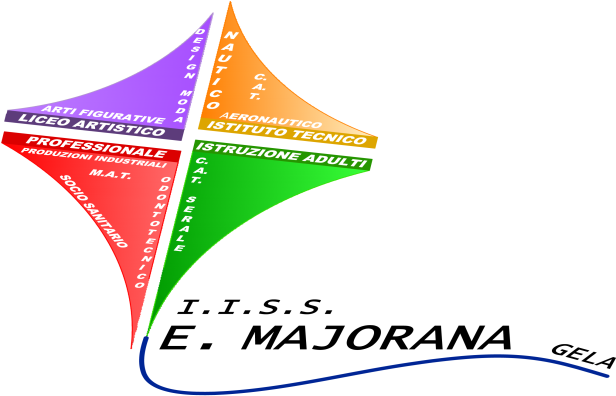 Liceo Artistico:             Design  Moda - Arti Figurative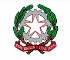 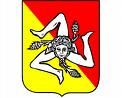 Istituto Tecnico:           Costruzioni Ambiente Territorio                                        Trasporti e Logistica Nautico e AeronauticoIstituto Professionale:  Manutenzione Assist. Tecnica – Prod. Industriali                                        Servizi Socio Sanitari e Odontotecnico Istruzione degli adulti: Costruzioni Ambiente Territorio (serale)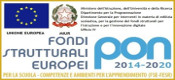 CLIS00600B